RECOMANCIONS DE LECTURALECTURES RECOMANDES               - Col.lecció Plou i fa sol. Edicions El PirataPER  P-5                                          . Simba el lleóPRIMAVERA 2020                                       . En Bernat bomber          . Trompa llarga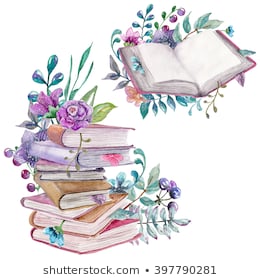           . Valent          . Petit, un gra de sorra eixerit         . El drac que no volia foc         . El tresor del pirata        . L’home que tenia tres cabells         . El cotxe groc- Pa amb xocolata. Editorial Teide                                       . La casa gran                                                                   .   El pagès i els cargols                                                                   .   El carrer                                                                    .  Els dos núvols amics                                                                    .  El sol que no tenia memoria                                                        -El bosc de colors. Editorial Barcanova                                                                    .M’ha caigut una dent                                                                                                               